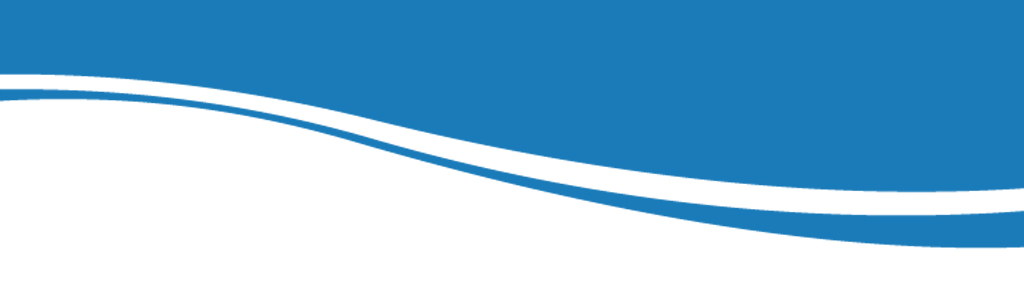 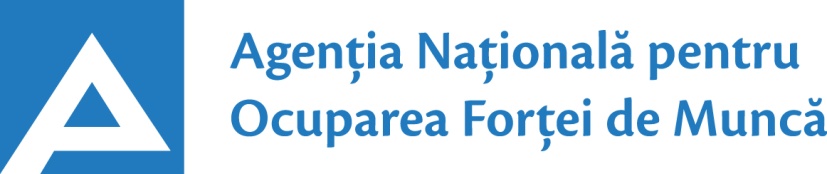                       www.angajat.md29.01.201824.01.2017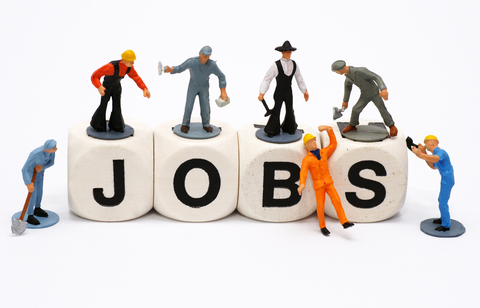 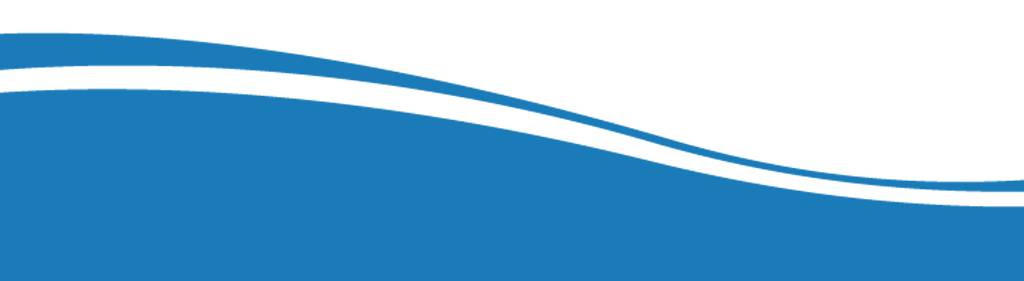 Conform bazei de date a Agenţiei Naţionale pentru Ocuparea Forţei de Muncă la data de 29.01.2018  erau în evidenţă 8864 locuri de muncă vacante. În aspect teritorial, numărul locurilor de muncă vacante, disponibile în fiecare agenție, constituie: Pentru persoanele cu nivel de instruire superior şi mediu de specialitate sunt disponibile 1894  locuri de muncă vacante, constituind cca 21% din numărul total de locuri vacante: Pentru persoanele cu nivel de instruire secundar profesional și pentru muncitorii necalificați, Agenţia Naţională pentru Ocuparea Forţei de Muncă oferă 6970 locuri de muncă, ce constituie 79% din numărul total de locuri de muncă vacante:Sunt oferite următoarele locuri de muncă pentru muncitori necalificaţi:	Persoanele aflate în căutarea unui loc de muncă, se pot adresa agenţiilor teritoriale pentru ocuparea forţei de muncă sau pot accesa Portalul pieţei muncii: www.angajat.md, unde sunt postate locurile vacante oferite în fiecare raion, pe profesii.  Prezentul buletin este elaborat în concordanță cu „Clasificatorul ocupaţiilor din Republica Moldova (CORM 006-14)”, aprobat prin ordinul Ministerului Muncii, Protecției Sociale și Familiei nr.22 din 03.03.2014.AOFMLocuri vacanteAOFMLocuri vacanteChişinău3744Hânceşti79Bălți 851Criuleni74Floreşti424Căuşeni68Străşeni348Drochia68Cahul339Briceni66Ungheni306Teleneşti55Orhei271Rezina51UTA Găgăuzia242Glodeni45Ialoveni235Basarabeasca44Călăraşi232Făleşti42Râşcani211Ocniţa41Anenii Noi182Edineţ39Soroca151Cantemir35Nisporeni131Taraclia31Ştefan Vodă123Dubăsari18Leova115Şoldăneşti13Cimişlia100Dondușeni10Sângerei80OcupațiiLocuri vacanteTotalDin care:Inspector 382inspector inferior patrulare – 88agent de intervenție pază de ordine - 84inspector (superior, principal) – 73ofițer de sector – 47ofițer urmărire penală – 34inspector de poliţie – 29ofițer de investigații – 21inspector calitatea cerealelor și produs.– 6Specialist în domeniul sănătății352asistent medical – 152medic specialist – 98medic medicină generală – 32sora inferioara de caritate – 20optician–oftalmolog - 11laborant chimist – 10farmacist –9felcer – 8medic de familie – 4logoped – 4maseur – 2medic veterinar - 2Specialist în învățământ280educator învăţământ preşcolar/primar– 133maistru /instructor – 35profesor învăţământ liceal/postliceal – 28profesor  învăţământ gimnazial/primar – 23traducător – 13profesor în învățământul profesional – 12profesor în instituţiile învăţăm. artistic-11conducător muzical – 6bibliotecar – 5psiholog – 5metodist – 5asistent parental profesionist – 4Specialist în activitatea financiară, economică sau comercială187contabil – 71contabil-șef – 34agent de asigurare – 23economist – 17agent de comerț -9auditor – 8specialist bancar – 6consultant bancar – 5ofițer bancar – 5agent de aprovizionare – 5specialist în probl.perceperii fiscale - 4Inginer, tehnician  180inginer(alte ramuri) – 31tehnician reţele de telecomunicaţii – 26tehnician – 23inginer- electronist – 19inginer tehnolog – 18inginer cadastral – 11inginer-proiectant – 11inginer-programator – 8maistru constr.civile,industr și agricole - 8arhitect - 4inginer construcții civile, industriale – 4inginer mecanic – 4electronist – 3inginer în telecomunicaţii – 3energetician șef – 3inginer chimist – 2bioinginer medical - 2Specialist(consultant,inclusiv superior, principal) in autorități publice94Manager/marcheting85manager în alte ramuri – 26manager (în serviciile  de marketing) – 17specialist marcheting – 12manager în comerţ – 11asistent manager – 7manager(servicii de informaţii şi reclamă)-5brand manager – 3ofice manager – 2marchetolog - 2Asistent social/lucrător social26Tehnolog/tehnolog principal24Electrician secție/sector23Consilier de probaţiune22Expeditor20Programator/ programator software19Secretară/dactilografă18Şef echipă specializată15Consultant (diverse ramuri)15Șef secție (diverse domenii)14Jurisconsult14Șef de sector (diverse domenii)12Director (diverse domenii)11Administrator(diverse ramuri)11Specialist resurse umane10Șef manevră9Şef poştă7Designer mobila6Asistent judiciar6Specialist în domeniul calității6Secretar administrativ5Specialist în relații publice5Controlor5Alte ocupații31Lucrători în industria textilă și confecții2272cusător (industria ușoară/confecțiilor) – 1904confecționer articole de marochinărie – 249încheietor (tricotaje) – 56țesător – 15croitor – 13asamblor articole de marochinărie – 12brodeză - 11termofinisor confecții – 7confecţioner articole din piele – 5Lucrători calificați în întreprinderi industriale621electrogazosudor/sudor – 191controlor calitate – 79montantor subansable – 47electromontator – 41lăcătuș instalator tehnică sanitară – 30legător filoane, cabluri şi conductori – 29asamblor – 21lăcătuș – reparator – 19cizmar-confecționer încălţăminte – 16lăcătuș la repararea materialului rulant – 16lăcătuș-electrician – 14asamblator articole din hârtie – 13electromecanic ascensoare – 12lăcătuș la rețelele de apeduct și canalizare – 12șlefuitor – 12strungar  – 8lăcătuș la asamblarea construcțiilor metalice -7liftier – 6controlor materiale și articole – 6finisor articole - 6montator echipament de telecomunicații -5lăcătuș la lucrările de asamblare mecanică -5puitor bobine - 5presator - 4bobinator – 4vopsitor - 3lăcătuș-sculer – 3electromecanic – 3frezor – 2asamblator articole din lemn – 2Operatori, aparatişti, maşinişti la instalaţii și mașini 493operator în sectorul de producție – 196operator la telecomunicații – 50operator la banda rulantă – 40operator la mașinile de prelucrat lemn - 37operator la calculatoare electronice şi reţele – 34operator la mașinile cu comanda program – 27operator ghișeu bancă – 22operator vânzări prin telefon – 14operator introducere,validare si prelucrare – 10operator la linie în industria alimentară  - 10operator la instalațiile de uscat - 10mașinist la macarale/automacarale – 9mașinist la buldozere – 7operator de inter viu sondaje sociologice – 4maşinist la excavatorul cu o singură cupă – 4operator în sala de cazane – 4operator la utilaje de cardat - 4mașinist la mașina de tăiat piatră – 3operator facturare – 3operator comercial - 3operator la stația de distribuire a gazelor – 2Hoteluri şi restaurante406bucătar/bucătar șef  – 178cofetar  – 61brutar  – 53chelner (ospătar) – 52barman – 33patiser – 18modelator/preparator de aluat – 8măcelar - 3Lucrători în domeniul vânzărilor397vânzător produse alimentare/nealimentare  – 212casier  – 119bufetier – 39magaziner – 14agent de vânzări – 8distribuitor presă - 5Transport şi telecomunicaţii324conducător auto (șofer) – 153montator cale ferată – 62lăcătuș auto – 28 muncitor rutier/feroviar – 27lăcătuș mecanic – 26conducător troleibuz – 12mecanic auto – 6electrician auto – 4conductor – 3aparatist la vulcanizare - 3Lucrători în domeniul serviciilor personale192gardian public – 37santinelă – 29supraveghetor – 24frizer – 23poştaş  – 23incasator și cititor contoare electrice – 18	dispecer – 11polițist – 8manichiuristă – 7taxator – 5arhivar – 4supraveghetor muzeu - 3Lucrători în construcţii177dulgher – 69fierar-betonist – 27tâmplar – 22zugrav – 18tencuitor – 12geamgiu – 10betonist – 7armator – 5placator cu plăci –5zidar – 2Lucrători calificaţi în agricultură, silvicultură, acvacultură, piscicultură 98viticultor – 59tractorist – 23săpător – 10doboritor arbori – 3prelucrător păsări – 3Alte activități economice/ocupații545      MeseriaLocuri vacanteTotalMuncitor auxiliar470Îngrijitor încăperi de producție și serviciu153Ajutor de educator116Muncitor necalificat la asamblarea şi montarea pieselor115Muncitor necalificat în agricultură,silvicultură și grădinărit93Sortator 73Hamal66Bucătar auxiliar49Spălător veselă47Infirmieră45Măturător42Femeie de serviciu36Puitor-ambalator 29Paznic 23Spălător  vehicule21Călcător20Dădacă 19Muncitor la îngrijirea complexă și repararea clădirilor15Muncitor necalificat în construcții13